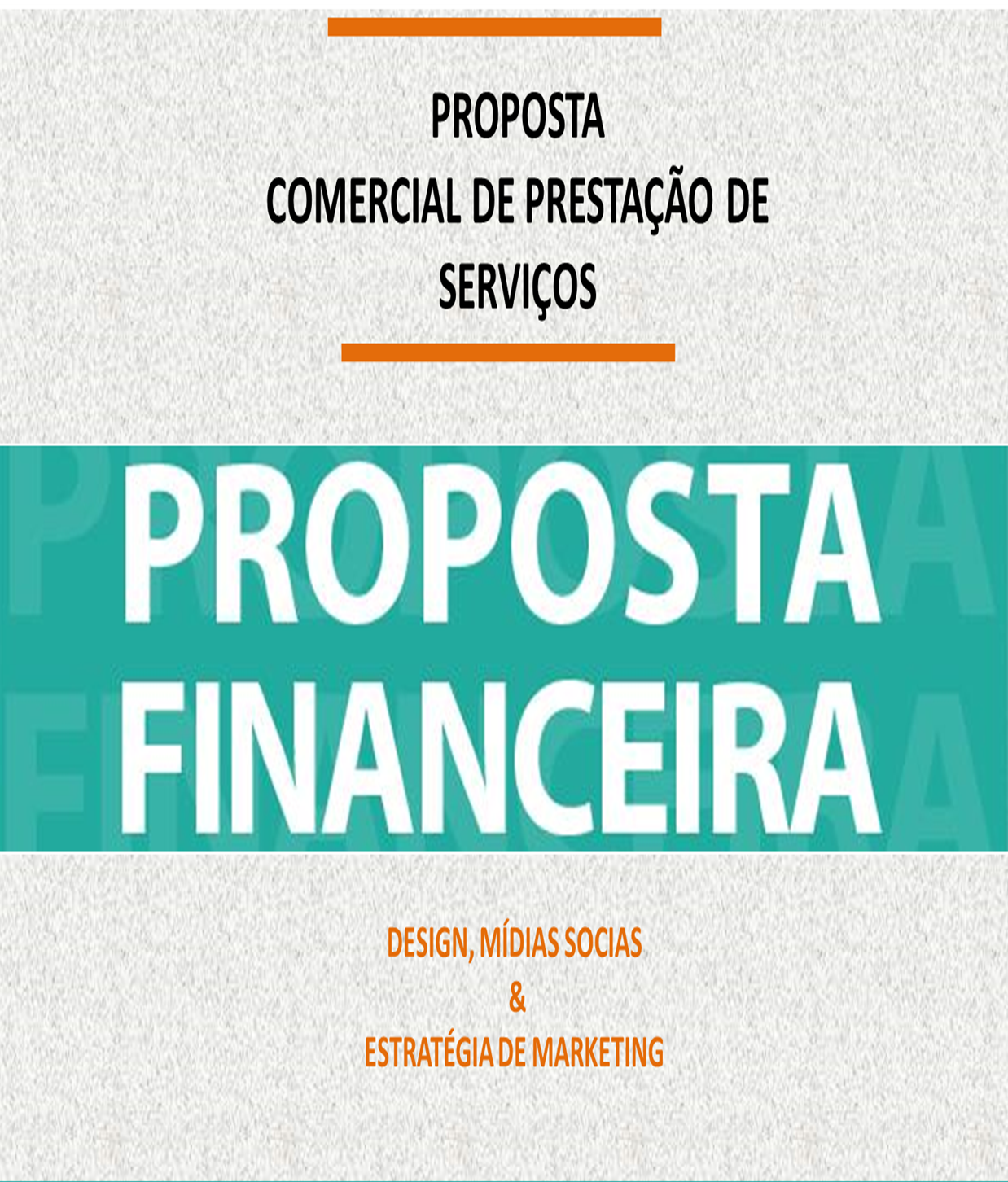 B. METODOLOGIA Para a realização com sucesso deste projeto o G. Muála criou um plano de comunicação que contempla as ações que serão implementadas para o sucesso desta consultoria. Neste prisma a empresa propôs e o cliente aprovou: 1. PRODUTOS DINÂMICOS: Spot publicitário TV e rádio (Vídeo Institucional), 1 reportagem/ ações de sensibilização (campanhas de sensibilização); Produção de vídeos que retratem os casos de sucesso programas de sensibilização ao uso racional e sustentável da floresta; 2. PRODUTOS ESTÁTICOS: Conceito ou linha gráfica, Cartaz do Projecto, Roll Up/Banner de (2x1,5) metros e Outdoor; Com uma abordagem bastante participativa, esta consultoria compreenderá alguns pontos considerados cruciais de forma a alcançar os objetivos propostos. Por isso entendemos ser necessária a criação de materiais audiovisuais para a divulgação do projeto – (prevê-se que os consultores desloquem aos distritos alvo com objetivo de: • Captar imagens das florestas; • Captar imagens de boas práticas ambientais; • Recolha de depoimentos e outras informações julgadas convenientes para a sensibilização no âmbito do projeto. Será necessário também um Trabalho de campo – de forma a refletir a ideia desta contratação que, além de outros objetivos, pretende:Avaliar o Impacto Obtenção da Visibilidade necessária O cálculo do grau de apropriação para divulgação. PLANO DE AÇÃO A desflorestação acarreta diversos problemas ambientais e sociais, como a perda da biodiversidade, o aumento das emissões de gases de efeito estufa e a diminuição de territórios de populações tradicionais, entre outros. Recorrendo a recursos bastante interativos onde os interlocutores possam apropriar-se da campanha, esta consultoria compreenderá as seguintes fases: Figura 1: Fases da consultoria Em todas as fases, a empresa privilegiará uma abordagem interativa de forma que o resultado final da avaliação reflita as expectativas do PNUD e da Direção Geral dos Recursos Naturais e Energia. Assim, serão estabelecidas comunicações regulares e por meio de um ponto focal para atualização, troca de informação, bem como partilha dos materiais a serem divulgados.1ª Fase: Contactos Iniciais/ Criação materiais audiovisuais para a divulgação do projecto Nesta fase, os consultores precisarão reunir todas as informações e realizar encontros com a Direcção Geral dos Recursos Naturais e Energia e com o PNUD. Estes encontros visam: Apresentação da equipa de consultores; Recolha e sistematização de toda a informação secundária relevante sobre a divulgação dos resultados, procedimentos e regulamentos, projetos e estratégias de implementação, entre outros; Elaboração dos instrumentos de recolha de informação primária pelos consultores.Tempo necessário – Até 15 dias 2ª Fase: Trabalho de campo Nesta fase, pretende-se realizar a recolha de imagens e depoimentos que façam parte do projeto para a conceção e divulgação do resultado; • Captar imagens capazes de sensibilizar escolhas inteligentes e sustentáveis para evitar a degradação do meio ambiente • Produção de conteúdos de informação • Avaliar o Impacto • Atingir a Visibilidade • Calcular o grau de apropriação para divulgação A empresa selecionará junto a - Direção Geral dos Recursos Naturais e Energia os parceiros-chave que possam ajudar na disseminação desta sensibilização do projeto nos seguintes parâmetros: • Estrutura e Funcionamento –conceber e organizar as campanhas que sugerem as boas práticas ambientais de forma a conscientizar e induzir ao uso sustentável das florestas. • Coerência e Efetividade – analisar se os trabalhos propostos obedecem uma coerência de efeitos operacionais previstos • Eficiência - nesta análise será feita uma reflexão sobre os resultados obtidos; • Eficácia – analisar se o projeto produziu os efeitos esperados e verificar se os objetivos gerais e específicos fixados no início da ação foram atingidos; • Impacto - procura-se aferir quais são os efeitos do projeto a médio ou longo prazo; Tempo necessário – Até 15 dias 3ª Fase: - Implementação e Divulgação Nesta fase, é primordial dedicar-se ao processamento e análise das informações recolhidas durante o trabalho de campo para complementar e substanciar os dados secundários recolhidos na primeira fase. Tempo necessário – Até 45 dias 4ª Fase: Divulgação e Produção de Relatórios Nesta fase, será feita a divulgação dos casos de sucesso das atividades realizadas durante toda a campanha, conjuntamente com a Direcção Geral dos Recursos Naturais e Energia e o PNUD, e será produzido pelos Consultores o relatório final dos trabalhos desenvolvidos durante o projecto. - Tempo necessário – Até 15 dias CRONOGRAMA GERAL Segundo o TdR, a presente consultoria deverá ser realizada inicialmente num prazo global de 3 meses. A seguir apresentamos um plano tentativo de trabalho (cronograma das principais atividades). A equipa de consultores irá rever o cronograma aqui proposto por forma a incluir atividades específicas.Tabela 1 – Cronograma de atividades com base nos meses e semanasCronograma Geral de atividades Fases da consultoriaDuração 3 mesesActividadesTempoData para AprovaçãoData de EntregaContactos iniciais com documentos do projeto2 SemanasXXXXCriação de artes da campanha, identidade visual do projecto2 Semanas25.02.202128.02.2021Recolha de materiais no terreno para produção de vídeos2 SemanasxxxxxxxxProdução de materiais gráficos Cartazes digitais2 Semanas10.04.202113.04.2021Preparação do relatório final1 SemanaxxxxxxEntrega do relatório final, Realização do evento final1 Semana27.04.202130.04.2021